Virginia Regional Ballet AcademyJune Show 2021 ~ Ticket Order FormTickets are $10.00 each ~  Please return this form with payment (cash or check).Dancer(s)Name 	 Address 			 Phone	                Email 		Amount Due:Cash or check only. Please make checks payable to Virginia Regional Ballet.Ticket orders are due to VRB by June 5th. Your tickets will be available for pick up during Picture Day.All tickets must be pre-ordered.Virginia Regional Ballet AcademyJune Show 2021 ~ T- Shirt Order Form                    The 2021 shirts will be  Rose with Burgundy Lettering. VRB t-shirts are available for $15.00 each.T-shirt orders due by Monday, April 30, 2018.Cash or check only. Please make checks payable to Virginia Regional Ballet.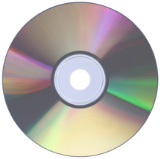 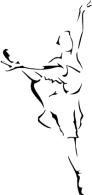 Virginia Regional Ballet AcademyJune Show 2021~ DVD Order FormNameDancer(s) Name 	 Address 		 Phone	Email 	I would like my DVD(s) mailed. Please include an additional $3.00 per DVD for shipping & handling.Cash or check only. Please make checks payable to Virginia Regional Ballet.DVD orders are due by Sunday, June 13, 2021.Virginia Regional Ballet AcademyJune Show 2018 ~ Program Ads & Special Messages 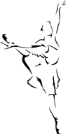 Help sponsor the June Show Program by placing an ad or including a special message to your dancer in the June Show Program. Program ads will be featured in the programs for both performance locations.Name	Dancer(s)                                                          Name 	 Address 		 Phone	Email 	                                                                                                              Amount Due:❏	Special Messages:	$5   per line message (1 line = 10 words)Program Ads and Messages are due by Saturday, June 5th.Cash or check only. Please make checks payable to Virginia Regional Ballet.Indicate quantity of each (Regular unisex-fit)Indicate quantity of each (Regular unisex-fit)Indicate quantity of each (Regular unisex-fit)Indicate quantity of each (Regular unisex-fit)Indicate quantity of each (Regular unisex-fit)Indicate quantity of each (Regular unisex-fit)Indicate quantity of each (Regular unisex-fit)Child S (6-8)Child M (10-12)ChildL (14-16)Adult SmallAdult MediumAdult LargeAdult X-Large